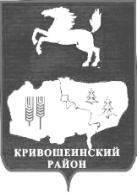 АДМИНИСТРАЦИЯ КРИВОШЕИНСКОГО РАЙОНАРАПОРЯЖЕНИЕ14.04.2015                                                                                                                 № 81-рс. КривошеиноТомской областиО проведении открытого аукциона на право заключения договора аренды муниципального имущества 	В соответствии с Гражданским Кодексом Российской Федерации, Земельным Кодексом Российской Федерации, Постановлением Правительства РФ от 11.11.2002 года № 808 «Об организации и проведении торгов по продаже находящихся в государственной или муниципальной собственности земельных участков или права на заключение договоров аренды таких земельных участков», Приказа Федеральной антимонопольной службы от 10 февраля 2010 года № 67 «О порядке проведения конкурсов или аукционов на право заключения договоров аренды, договоров безвозмездного пользования, договоров доверительного управления имуществом, иных договоров, предусматривающих переход прав в отношении государственного или муниципального имущества, и перечне видов имущества, в отношении которого заключение указанных договоров может осуществляться путем проведения торгов в форме конкурса», в связи с признанием открытого аукциона (извещения о проведении торгов: № 280115/1577364/01 от 28.01.2015 года лот № 1) на право заключения договора аренды недвижимого имущества несостоявшимся:	1. Комиссии по проведению аукционов осуществить мероприятие по организации и проведению открытого по составу участников и форме подаче предложений аукциона на право заключения договора аренды муниципального имущества: нежилые помещения, общей площадью 145,6 кв.м., расположенные по адресу: Томская область, Кривошеинский район, с. Кривошеино, ул. Заводская, 2а.2. Утвердить аукционную документацию согласно приложению к настоящему распоряжению.	3. Информационное сообщение о проведении открытого аукциона на право заключения договора аренды муниципального имущества разместить на сайте www.torgi.gov.ru, на официальном сайте муниципального образования Кривошеинский район в сети «Интернет» http://kradm.tomsk.ru и опубликовать в газете «Районные Вести».	4. Распоряжение вступает в силу со дня его подписания.	5. Контроль за исполнением настоящего распоряжения оставляю за собой.Глава Кривошеинского района (Глава Администрации) 							А.В. РазумниковВерно:Управляющий делами Администрации 					М.Ю. КаричеваПетроченко Александр Леонидович   (8-38-251) 2-11-81Прокуратура, Управление финансов, Библиотека, Архипов А.М., Пилипенко М.Ю – 3.